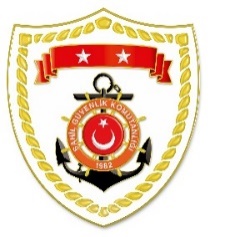 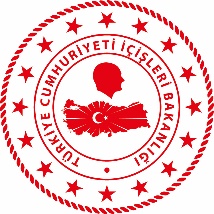 Karadeniz BölgesiEge BölgesiS.
NoTARİHMEVKİ VE ZAMANKURTARILAN SAYISIKURTARILAN/YEDEKLENEN TEKNE SAYISIAÇIKLAMA115 Temmuz 2021RİZE/Güneysu05.00--Meydana gelen sel felaketinde kaybolan 2 şahsın aranması faaliyetlerine devam edilmektedir.211 Ağustos 2021BARTIN-SİNOPKASTAMONU405-Sel felaketi sonrası mahsur kalan 405 vatandaşımız emniyetli bölgelere tahliye edilmiştir. Bölgede arama faaliyetlerine devam edilmektedir.S.
NoTARİHMEVKİ VE ZAMANKURTARILAN SAYISIKURTARILAN/YEDEKLENEN TEKNE SAYISIAÇIKLAMA116 Eylül 2021İZMİR/Çeşme06.3024-Mersin Koyu açıklarında yardım talebinde bulunan lastik bot içerisindeki 24 düzensiz göçmen kurtarılmıştır.216 Eylül 2021İZMİR/Çeşme17.305-Boyalık mevkiinde 5 şahsın yüzme dubasına doğru yüzdüğü ve geri dönemediği bilgisinin alınması üzerine icra edilen arama kurtarma faaliyeti neticesinde bahse konu şahıslar kurtarılarak Dalyan Sahil Güvenlik İskelesi’ne intikal ettirilmiştir.316 Eylül 2021İZMİR/Dikili21.4010-Garip Adası açıklarında yardım talebinde bulunan lastik bot içerisindeki 10 düzensiz göçmen kurtarılmıştır. 